KАРАР                                                                ПОСТАНОВЛЕНИЕОБ УТВЕРЖДЕНИИ МУНИЦИПАЛЬНОЙ ПРОГРАММЫ КОМПЛЕКСНОГО РАЗВИТИЯ СИСТЕМ КОММУНАЛЬНОЙ ИНФРАСТРУКТУРЫ СЕЛЬСКОГО ПОСЕЛЕНИЯ МРАКОВСКИЙ  СЕЛЬСОВЕТ МУНИЦИПАЛЬНОГО РАЙОНА ГАФУРИЙСКИЙ РАЙОН РЕСПУБЛИКИ БАШКОРТОСТАНРуководствуясь Федеральным законом от 06.10.2003 г. «Об общих принципах организации местного самоуправления в Российской Федерации», Уставом сельского поселения Мраковский  сельсовет муниципального района Гафурийский район республики Башкортостан, постановлением Правительства Российской Федерации от 14.06.2013 № 502 «Об утверждении требований к программам комплексного развития систем коммунальной инфраструктуры поселений, городских округов», рассмотрев проект муниципальной целевой программы "Комплексное развитие систем коммунальной инфраструктуры сельского поселения Мраковский сельсовет муниципального района Гафурийский район Республики Башкортостан  на 2015 - 2020 гг.", постановляю:1. Утвердить муниципальную программу комплексного развития систем коммунальной инфраструктуры сельского поселения Мраковский сельсовет муниципального района Гафурийский район Республики Башкортостан  согласно приложению;2. Опубликовать настоящее постановление на сайте сельского поселения Мраковский  сельсовет муниципального района Гафурийский район Республики Башкортостан;  3. Контроль за исполнением настоящего постановления оставляю за собой.  Глава сельского поселения                                                                       С.С.ЯрмухаметовПриложениек Постановлениюадминистрации сельского поселения Мраковский  сельсовет муниципального района Гафурийский район Республики Башкортостан  от  11.08.2015 г. №31МУНИЦИПАЛЬНАЯ ПРОГРАММА"КОМПЛЕКСНОЕ РАЗВИТИЕ СИСТЕМ КОММУНАЛЬНОЙ ИНФРАСТРУКТУРЫСЕЛЬСКОГО ПОСЕЛЕНИЯ МРАКОВСКИЙ  СЕЛЬСОВЕТ МУНИЦИПАЛЬНОГО РАЙОНА ГАФУРИЙСКИЙ РАЙОН РЕСПУБЛИКИ БАШКОРТОСТАННА 2015 - 2020 ГГ."ПАСПОРТМУНИЦИПАЛЬНОЙ ПРОГРАММЫВведениеМуниципальная программа комплексного развития систем коммунальной инфраструктуры сельского поселения Мраковский сельсовет муниципального района Гафурийский район Республики Башкортостан  на 2015 - 2020 годы (Программа) разработана на основании Федерального закона "Об общих принципах организации местного самоуправления в Российской Федерации" от 06.10.2003 N 131-ФЗ, Федерального закона "Об основах регулирования тарифов организаций коммунального комплекса" от 27.07.2010 N 210-ФЗ, Устава сельского поселения Мраковский  сельсовет муниципального района Гафурийский район Республики Башкортостан.Программа определяет основные направления развития коммунальной инфраструктуры (т.е. электроснабжения, газоснабжения, водоснабжения), объектов утилизации (захоронения) твердых бытовых отходов в соответствии с потребностями промышленного производства, в целях повышения качества услуг и улучшения экологии сельского поселения Мраковский  сельсовет муниципального района Гафурийский район Республики Башкортостан. Основу документа составляет система программных мероприятий по различным направлениям развития коммунальной инфраструктуры.Программой определены ресурсное обеспечение и механизмы реализации основных ее направлений. Данная Программа ориентирована на устойчивое развитие сельского поселения Мраковский  сельсовет муниципального района Гафурийский район Республики Башкортостан  и в полной мере соответствует государственной политике реформирования жилищно-коммунального комплекса Российской Федерации, обеспечивает эффективное решение проблем в области развития коммунальной инфраструктуры сельского поселения Мраковский сельсовет муниципального района Гафурийский район Республики Башкортостан.Программа состоит из следующих разделов:1. Анализ существующей организации систем коммунальной инфраструктуры поселения.2. Прогнозирование перспектив развития существующей системы коммунальной инфраструктуры.3. Система управления Программой и контроль за ходом ее выполнения1.Анализ существующей организации системкоммунальной инфраструктурыСистема электроснабжения        Сельское поселение Мраковский сельсовет  обслуживается Гафурийским РЭС. Договора обеспечения с населением  составляются с ООО «ЭСКБ»Распределение электроэнергии в сельском  поселении Мраковский сельсовет муниципального района Гафурийский район Республики Башкортостан  производится от подстанций 35/10 кВ по воздушным линиям 10 кВ до распределительных подстанций 10/0,4 кВ, а от них по воздушным и кабельным сетям 0,4 кВ до объектов потребления. Расчетная номинальная нагрузка на текущий момент составляет 4,5 МВт, в том числе на жилищно-коммунальные нужды 2,2 МВт.По состоянию на 2015 год удельная номинальная мощность потребления электроэнергии в расчете на 1 жителя составляет 1,05 кВт, с учетом нагрузки по наружному освещению и электроснабжению объектов социальной сферы.Система теплоснабженияНа текущий момент на территории сельского поселения Мраковский сельсовет муниципального района Гафурийский район Республики Башкортостан котельные имеются в населенном пункте  с. Мраково - МКОУ ООШ  с.Мраково, детский сад . Строительство систем теплоснабжения в сельском поселении на 2015-2020 гг. не планируется.  Индивидуальные жилые дома отапливаются от внутридомовых источников тепла – печей и газовых котлов. Основными видами топлива для них являются газ и дрова.Система газоснабженияВ настоящее время система централизованного газоснабжения природным газом в сельском поселении Мраковский  сельсовет имеется в населенных пунктах: с.Мраково, д.Карлы,  общая протяженность : 8,8 км. Газоснабжение обслуживается филиалом «Ишимбайгаз» ОАО «Газ-Сервис».Жители остальных населенных пунктов пользуются преимущественно сжиженным газом. ИнфраструктураЖилищно-коммунальное, дорожное хозяйство     Одним из главных направлений является благоустройство и озеленение территорий поселения,  вывоз мусора, строительство ограждений вокруг кладбищ.     По  жилищно-коммунальному направлению  Администрация сельского поселения планирует:- улучшение жилищных условий граждан, проживающих в аварийном и ветхом жилищном фонде, за счет средств индивидуального строительства.- принятие документов, а также выдача решений о переводе или об отказе в переводе жилого помещения в нежилое или нежилого помещения в жилое помещение, - прием заявлений, документов, а также постановка граждан на учет в качестве нуждающихся в жилых помещениях.    Другое важное направление- это бесперебойное снабжение населения электричеством, организация уличного освещения, обеспечение услугами связи .   В 2015-2017 годах будет продолжена работа по сохранению и содержанию дорожного фонда в рамках выделенных финансовых ресурсов. Будет проводиться работа по ремонту дорог местного значения на территории  поселении, установка дорожных знаков.Земельные ресурсы, недвижимость, градостроительство   Продолжится работа с юридическими лицами по переоформлению прав пользования земельными участками на право собственности или аренды (по их усмотрению).   В  целях эффективного использования муниципальной собственности в 2015 и последующих годах намечено:    - в 2015, 2016, 2017, 2018, 2019, 2020 г.  будет осуществляться регистрация права муниципальной собственности на объекты недвижимости;       - обеспечивать контроль за надлежащим использованием  и сохранностью муниципального имущества;   - осуществлять приватизацию  муниципального имущества  в соответствии с прогнозным планом(программой) приватизации;    В области градостроительства сельского поселения в 2015 году планируется уточнение правил землепользования и застройки, утверждение подготовленной на основе генерального плана поселения документации по планировке территории строительство, утверждение местных нормативов градостроительного проектирования поселения, осуществление земельного контроля за использованием   земель поселения. Система водоснабженияПо состоянию на 01.01.2015 года система водоснабжения с.Мраково  Гафурийского района состоит из  6,05 км водопроводных сетей. В д.Дмитриевка, д.Карлы, д.Красный Октябрь, д.Новотроевка, водой обеспечиваются  из индивидуальных скважин  и колодцев.  Водоснабжение с.Мраково  осуществляется по муниципальному контракту водоснабжения с ООО «Управляющей компанией жилищно-коммунального хозяйства» Стерлитамакского района Республики Башкортостан. Который осуществляет подачу холодной питьевой воды установленного качества в объеме установленного контрактом, также ведет контроль качества и режим подачи питьевой воды. Вода по уличным водопроводным сетям (6,05км) поступает потребителям. В 2015-2017г.г.  планируется провести проектирование и строительство магистрального водопровода с.Мраково, д.Новотроевка.Отдаленные и малонаселенные населенные пункты берут воду из индивидуальных скважин и колодцев.Система водоотведенияСброс сточных вод осуществляется в выгребные ямы.Система сбора твердых отходовТвердые бытовые отходы (ТБО) в жилой зоне села Мраково, д. Карлы, д .Дмитриевка,д.Новотроевка, д.Красный Октябрь собираются и вывозятся жителями на временную свалку ТБО, находящиеся на обслуживании администрации сельского поселения Мраковский сельсовет муниципального района Гафурийский район Республики Башкортостан. Очисткой  сельского поселения Мраковский сельсовет муниципального района Гафурийский район от мусора, части промышленных отходов, ТБО занимается  ИП КФХ Садаев В.А.  Общий объем отходов, вывозимых на свалку, составляет порядка   – 3 тыс. м3/год, отходы  организаций, вывозятся как собственным транспортом, так и транспортом ИП КФХ Садаев В.А.     Существующая временная свалка ТБО полностью удовлетворяет потребности с. Мраково. Сброс сточных вод осуществляется в выгребные ямы. В сельском  поселении Мраковский сельсовет муниципального  района жидкие бытовые отходы, накапливаемые в придомовых септиках (выгребах), вывозятся специальным автотранспортом  специально оборудованным местам слива (свалкам сельского  поселения).  В  задачу  санитарной  очистки поселений  входит  сбор, удаление  и  обезвреживание  твердых  бытовых  отходов  от  всех  зданий  и  домовладений,  а  так  же  выполнение  работ  по  летней  и  зимней  уборке  улиц в  целях  обеспечения  чистоты  проездов  и  безопасности  движения.  Учитывая  объективный рост бытовых отходов  в летнее время (за счет притока туристов, дачников и отдыхающих),  для  определения  необходимого  объема  работ  по  очистке  от  ТБО  на перспективу до 2015 года норма накопления твердых бытовых отходов, включая  утиль  и  уличный  смет, принимаются в год на постоянного жителя села:- . – 0,9 куб. м.По сельскому поселению Мраковский сельсовет предполагается, что норма накопления твердых бытовых отходов останется без изменений – 0,9 м3/год/чел.  Ведется  обслуживание  частного  сектора для сбора явно выраженного вторичного сырья (стекло, пластик, металлические банки) с целью последующей его переработки, с ООО «Наптон». Планомерный вывоз ТБО на санкционированные свалки и ликвидация несанкционированных обеспечивают необходимый санитарно-гигиенический уровень на территории населенных пунктов.Прогнозирование перспектив развития существующей системыДля прогнозирования перспектив развития системы коммунальной инфраструктуры будет проведен:- анализ достаточности существующей системы плана развития;- анализ инфраструктуры и производственных программ.Источники финансированияПеречень мероприятий и объемы финансирования носят прогнозный характер и утверждаются решением Совета сельского поселения при утверждении бюджета сельского поселения Мраковский сельсовет муниципального района Гафурийский район Республики Башкортостан  на очередной финансовый год (с учетом принятых программ по данному разделу).Для достижения цели и решения задач Программы в зависимости от конкретной ситуации могут применяться следующие источники финансирования: республиканский  бюджет, районный бюджет, бюджет сельского поселения Мраковский сельсовет муниципального района Гафурийский район Республики Башкортостан.3. Система управления Программой и контроль за ходом ее выполненияОрганизация управления и контроль являются важнейшими элементами выполнения Программы. Данный процесс должен обеспечиваться достоверной информацией по сопоставимым критериям для оценки хода осуществления программных мероприятий.Индикаторы по мониторингу реализации Программы:- количество подготовленных технических заданий для разработки инвестиционных программ;- количество разработанных и утвержденных инвестиционных программ организаций коммунального комплекса.Основными задачами управления реализацией Программы являются:- обеспечение скоординированной реализации Программы в целом и входящих в ее состав подпрограмм в соответствии с приоритетами социально-экономического развития;- привлечение инвесторов для реализации привлекательных инвестиционных проектов;- обеспечение эффективного и целевого использования финансовых ресурсов;- разработка и реализация механизмов, обеспечивающих минимизацию времени и средств на получение разрешений, согласований, экспертных заключений и на принятие необходимых решений различными органами и структурами исполнительной власти при реализации инвестиционных проектов.Мониторинг выполнения производственных программ и инвестиционных программ организаций коммунального комплекса проводится администрацией сельского поселения Мраковский сельсовет муниципального района Гафурийский район Республики Башкортостан  в целях обеспечения электроэнергией, газоснабжением,  водоснабжения, утилизации (захоронения) твердых бытовых отходов и своевременного принятия решений о развитии систем коммунальной инфраструктуры. Мониторинг включает в себя сбор и анализ информации о выполнении показателей, установленных производственными и инвестиционными программами организаций коммунального комплекса, а также анализ информации о состоянии и развитии соответствующих систем коммунальной инфраструктуры.Мониторинг выполнения производственных программ и инвестиционных программ организаций коммунального комплекса проводится в соответствии с методикой проведения указанного мониторинга, содержащей перечень экономических и иных показателей, применяемых для анализа информации о выполнении производственной программы и инвестиционной программы организации коммунального комплекса. Заказчик Программы - администрация сельского поселения Мраковский сельсовет муниципального района Гафурийский район Республики Башкортостан  в пределах своей компетенции:- обеспечивает формирование нормативной правовой базы для реализации Программы;- организует выполнение мероприятий Программы и обеспечивает финансирование ее мероприятий в установленном объеме за счет средств местного бюджета;- осуществляет общую координацию и контроль за выполнением мероприятий Программы;- совместно с исполнителями Программы ежегодно вносит органам исполнительной власти предложения по финансированию отдельных мероприятий Программы за счет средств районного и Республиканского бюджетов.Контроль за ходом реализации Программы осуществляют Совет депутатов и администрация сельского поселения Мраковский сельсовет муниципального района Гафурийский район Республики Башкортостан.Ожидаемые результаты реализации ПрограммыМодернизация и обновление коммунальной инфраструктуры сельского поселения Мраковский  сельсовет муниципального района Гафурийский район Республики Башкортостан  приведут к снижению эксплуатационных затрат, устранению причин возникновения аварийных ситуаций, угрожающих жизнедеятельности человека, улучшению экологического состояния окружающей среды.Развитие системы электроснабжения, газоснабжения, водоснабжения:- повышение надежности электроснабжения, газоснабжения,  водоснабжения;- повышение экологической безопасности;- соответствие параметров качества питьевой воды установленным нормативам СанПиН - 100%;- снижение эксплуатационных расходов на единицу продукции.Утилизация твердых бытовых отходов:- улучшение санитарного состояния территорий населенных пунктов на территории сельского поселения Мраковский сельсовет муниципального района Гафурийский район Республики Башкортостан;- улучшение экологического состояния - сельского поселения Мраковский  сельсовет муниципального района Гафурийский район Республики Башкортостан;- обеспечение надлежащего сбора и утилизации бытовых и прочих отходов.«11» август  2015й.№ 31«11» августа 2015г.Наименование ПрограммыМуниципальная программа "Комплексное развитие систем коммунальной инфраструктуры сельского поселения Мраковский   сельсовет муниципального района Гафурийский район Республики Башкортостан  на 2015 - 2020 гг."Нормативно-правовая база разработки ПрограммыФедеральный закон "Об общих принципах организации местного самоуправления в Российской Федерации" от 06.10.2003 N 131-ФЗ;Федеральный закон "Об основах регулирования тарифов организаций коммунального комплекса" от 27.10.2010 N 210-ФЗЗаказчик ПрограммыАдминистрация сельского поселения Мраковский  сельсовет муниципального района Гафурийский район Республики Башкортостан  Разработчик ПрограммыАдминистрация сельского поселения Мраковский сельсовет муниципального района Гафурийский район Республики Башкортостан  Основные цели и задачи ПрограммыЦелями Программы являются:Предоставление качественных жилищно-коммунальных услуг потребителям при соответствии требованиям экологических стандартов.Комплексная модернизация и реконструкция существующей системы.Формирование экономических и организационных условий развития систем коммунальной инфраструктуры Мраковский сельского поселения  сельсовет муниципального района Гафурийский район Республики Башкортостан. Формирование и совершенствование экономических и организационных механизмов снижения стоимости услуг при сохранении объемов и качества предоставления услуг, устойчивости функционирования систем коммунальной инфраструктуры.Совершенствование экономических и организационных механизмов повышения энергоэффективности систем коммунальной инфраструктуры.Улучшение состояния окружающей среды, экологической безопасности развития сельского поселения Мраковский  сельсовет муниципального района Гафурийский район Республики Башкортостан, создание благоприятных условий для проживания людейСроки реализации2015 - 2020 годыОсновные направления ПрограммыРазвитие инженерной инфраструктуры сельского поселения Мраковский  сельсовет муниципального района Гафурийский район Республики Башкортостан  и выполнение мероприятий по модернизации объектов жилищно-коммунального комплекса, а именно:а) строительство водопроводных сетей;б) капитальный ремонт моста д.Дмитриевка;в) очистка родников с.Мраково;г) капитальный ремонт крыльца ФАП с.МраковоИсполнители основных мероприятийАдминистрация сельского поселения  Мраковский сельсовет муниципального района Гафурийский район Республики Башкортостан  Организация контроляКонтроль за ходом реализации муниципальной программы "Комплексное развитие систем коммунальной инфраструктуры сельского поселения Мраковский  сельсовет муниципального района Гафурийский район Республики Башкортостан  на 2015 - 2020 годы" осуществляют  Совет депутатов СП Мраковский  сельсовет (в части расходования средств бюджета муниципального образования - сельского поселения Мраковский  сельсовет муниципального района Гафурийский район Республики Башкортостан  на реализацию Программы), администрация сельского поселения Мраковский  сельсовет муниципального района Гафурийский район Республики Башкортостан  Ожидаемые результатыМодернизация и обновление коммунальной инфраструктуры сельского поселения Мраковский  сельсовет муниципального района Гафурийский район Республики Башкортостан, снижение эксплуатационных затрат; устранение причин возникновения аварийных ситуаций, угрожающих жизнедеятельности человека; улучшение экологического состояния окружающей среды.Развитие электроснабжения, газоснабжения, водоснабжения:- повышение надежности электроснабжения, газоснабжения водоснабжения;- повышение экологической безопасности;- соответствие параметров качества питьевой воды установленным нормативам СанПин - 100%;- сокращение эксплуатационных расходов на единицу продукции.Утилизация твердых бытовых отходов:- улучшение санитарного состояния территории сельского поселения Мраковский  сельсовет муниципального района Гафурийский район Республики Башкортостан;- улучшение экологической обстановки в сельском поселении Мраковский  сельсовет муниципального района Гафурийский район Республики Башкортостан  №п/пНаименование мероприятийСрок выполнения работВсегоОбъемы инвестиций по годам (в ценах 2015 года ) млн.руб.Объемы инвестиций по годам (в ценах 2015 года ) млн.руб.Объемы инвестиций по годам (в ценах 2015 года ) млн.руб.Объемы инвестиций по годам (в ценах 2015 года ) млн.руб.Объемы инвестиций по годам (в ценах 2015 года ) млн.руб.Объемы инвестиций по годам (в ценах 2015 года ) млн.руб.201520162017201820192020123456789101Проведение уличной водопроводной сетиC.Мраково 2015-20207,61,6332Проведение уличной водопроводной сетиД.Новотроевка 2015-20203,20,711,5Итого:2015-202010,82,344,5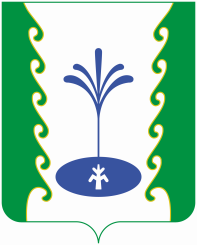 